Examples of symbols used in emergency evacuation diagrams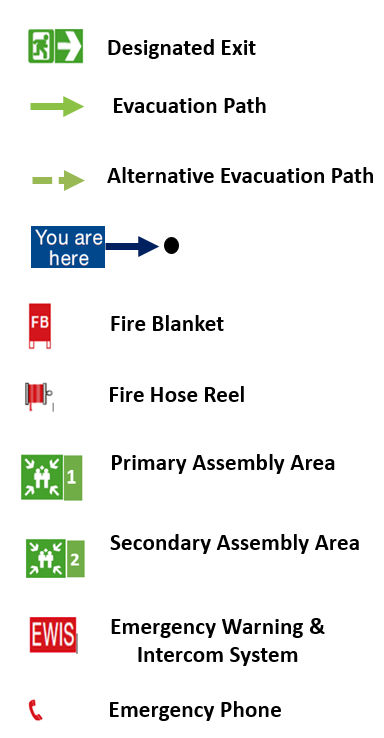 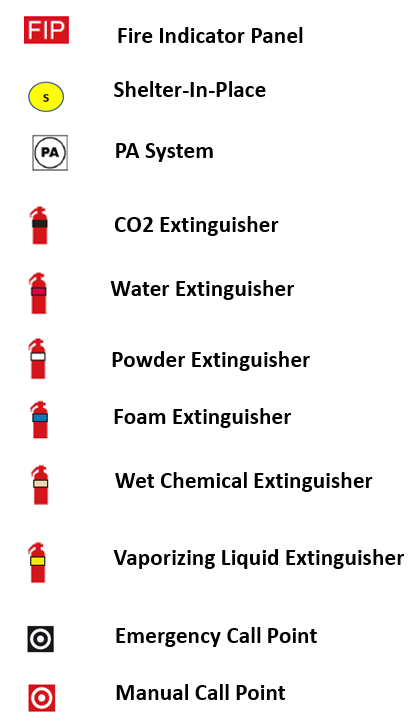 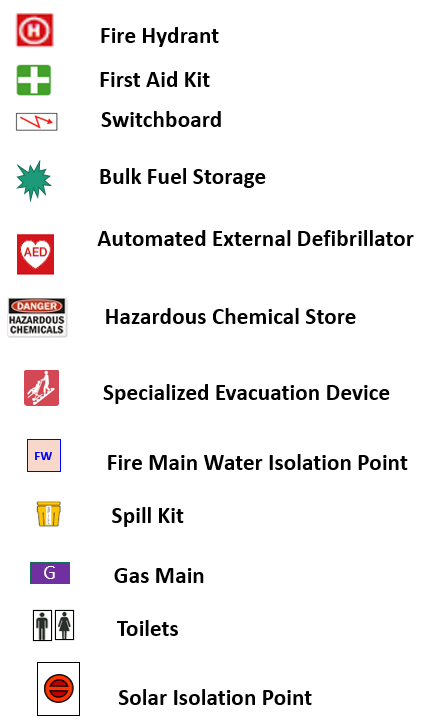 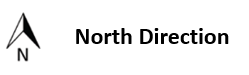 